​9 класс       Химия    2023-2024 учебный год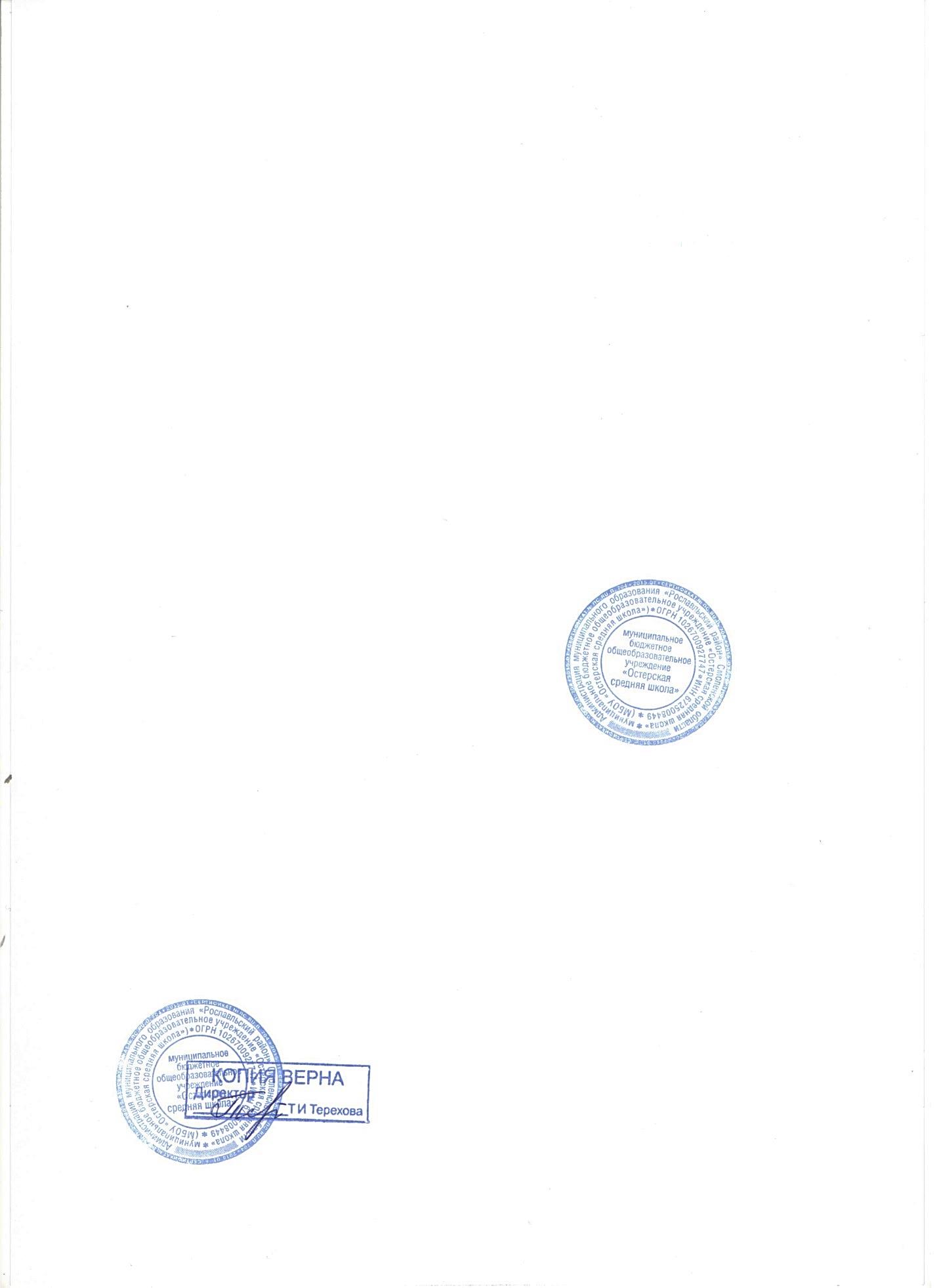 ПЛАНИРУЕМЫЕ РЕЗУЛЬТАТЫ ОСВОЕНИЯ ПРОГРАММЫ ПО ХИМИИ НА УРОВНЕ ОСНОВНОГО ОБЩЕГО ОБРАЗОВАНИЯЛИЧНОСТНЫЕ РЕЗУЛЬТАТЫЛичностные результаты освоения программы основного общего образования достигаются в ходе обучения химии в единстве учебной и воспитательной деятельности в соответствии с традиционными российскими социокультурными и духовно-нравственными ценностями, принятыми в обществе правилами и нормами поведения и способствуют процессам самопознания, саморазвития и социализации обучающихся. Личностные результаты отражают готовность обучающихся руководствоваться системой позитивных ценностных ориентаций и расширение опыта деятельности на её основе, в том числе в части: 1) патриотического воспитания:ценностного отношения к отечественному культурному, историческому и научному наследию, понимания значения химической науки в жизни современного общества, способности владеть достоверной информацией о передовых достижениях и открытиях мировой и отечественной химии, заинтересованности в научных знаниях об устройстве мира и общества;2) гражданского воспитания:представления о социальных нормах и правилах межличностных отношений в коллективе, коммуникативной компетентности в общественно полезной, учебно­исследовательской, творческой и других видах деятельности, готовности к разнообразной совместной деятельности при выполнении учебных, познавательных задач, выполнении химических экспериментов, создании учебных проектов, стремления к взаимопониманию и взаимопомощи в процессе этой учебной деятельности, готовности оценивать своё поведение и поступки своих товарищей с позиции нравственных и правовых норм с учётом осознания последствий поступков;3) ценности научного познания:мировоззренческие представления о веществе и химической реакции, соответствующие современному уровню развития науки и составляющие основу для понимания сущности научной картины мира, представления об основных закономерностях развития природы, взаимосвязях человека с природной средой, о роли химии в познании этих закономерностей; познавательные мотивы, направленные на получение новых знаний по химии, необходимые для объяснения наблюдаемых процессов и явлений, познавательной, информационной и читательской культуры, в том числе навыков самостоятельной работы с учебными текстами, справочной литературой, доступными техническими средствами информационных технологий;интерес к обучению и познанию, любознательность, готовность и способность к самообразованию, проектной и исследовательской деятельности, к осознанному выбору направленности и уровня обучения в дальнейшем;4) формирования культуры здоровья:осознание ценности жизни, ответственного отношения к своему здоровью, установки на здоровый образ жизни, осознание последствий и неприятие вредных привычек (употребления алкоголя, наркотиков, курения), необходимости соблюдения правил безопасности при обращении с химическими веществами в быту и реальной жизни;5) трудового воспитания:интерес к практическому изучению профессий и труда различного рода, уважение к труду и результатам трудовой деятельности, в том числе на основе применения предметных знаний по химии, осознанный выбор индивидуальной траектории продолжения образования с учётом личностных интересов и способности к химии, общественных интересов и потребностей, успешной профессиональной деятельности и развития необходимых умений, готовность адаптироваться в профессиональной среде;6) экологического воспитания:экологически целесообразное отношение к природе как источнику жизни на Земле, основе её существования, понимание ценности здорового и безопасного образа жизни, ответственное отношение к собственному физическому и психическому здоровью, осознание ценности соблюдения правил безопасного поведения при работе с веществами, а также в ситуациях, угрожающих здоровью и жизни людей;способности применять знания, получаемые при изучении химии, для решения задач, связанных с окружающей природной средой, для повышения уровня экологической культуры, осознания глобального характера экологических проблем и путей их решения посредством методов химии, экологического мышления, умения руководствоваться им в познавательной, коммуникативной и социальной практике.МЕТАПРЕДМЕТНЫЕ РЕЗУЛЬТАТЫВ составе метапредметных результатов выделяют значимые для формирования мировоззрения общенаучные понятия (закон, теория, принцип, гипотеза, факт, система, процесс, эксперимент и другое.), которые используются в естественно-научных учебных предметах и позволяют на основе знаний из этих предметов формировать представление о целостной научной картине мира, и универсальные учебные действия (познавательные, коммуникативные, регулятивные), которые обеспечивают формирование готовности к самостоятельному планированию и осуществлению учебной деятельности. Познавательные универсальные учебные действияБазовые логические действия:умения использовать приёмы логического мышления при освоении знаний: раскрывать смысл химических понятий (выделять их характерные признаки, устанавливать взаимосвязь с другими понятиями), использовать понятия для объяснения отдельных фактов и явлений, выбирать основания и критерии для классификации химических веществ и химических реакций, устанавливать причинно-следственные связи между объектами изучения, строить логические рассуждения (индуктивные, дедуктивные, по аналогии), делать выводы и заключения;умение применять в процессе познания понятия (предметные и метапредметные), символические (знаковые) модели, используемые в химии, преобразовывать широко применяемые в химии модельные представления – химический знак (символ элемента), химическая формула и уравнение химической реакции – при решении учебно-познавательных задач, с учётом этих модельных представлений выявлять и характеризовать существенные признаки изучаемых объектов – химических веществ и химических реакций, выявлять общие закономерности, причинно-следственные связи и противоречия в изучаемых процессах и явлениях.Базовые исследовательские действия:умение использовать поставленные вопросы в качестве инструмента познания, а также в качестве основы для формирования гипотезы по проверке правильности высказываемых суждений;приобретение опыта по планированию, организации и проведению ученических экспериментов, умение наблюдать за ходом процесса, самостоятельно прогнозировать его результат, формулировать обобщения и выводы по результатам проведённого опыта, исследования, составлять отчёт о проделанной работе.Работа с информацией:умение выбирать, анализировать и интерпретировать информацию различных видов и форм представления, получаемую из разных источников (научно-популярная литература химического содержания, справочные пособия, ресурсы Интернета), критически оценивать противоречивую и недостоверную информацию;умение применять различные методы и запросы при поиске и отборе информации и соответствующих данных, необходимых для выполнения учебных и познавательных задач определённого типа, приобретение опыта в области использования информационно-коммуникативных технологий, овладение культурой активного использования различных поисковых систем, самостоятельно выбирать оптимальную форму представления информации и иллюстрировать решаемые задачи несложными схемами, диаграммами, другими формами графики и их комбинациями;умение использовать и анализировать в процессе учебной и исследовательской деятельности информацию о влиянии промышленности, сельского хозяйства и транспорта на состояние окружающей природной среды.Коммуникативные универсальные учебные действия:умения задавать вопросы (в ходе диалога и (или) дискуссии) по существу обсуждаемой темы, формулировать свои предложения относительно выполнения предложенной задачи;умения представлять полученные результаты познавательной деятельности в устных и письменных текстах; делать презентацию результатов выполнения химического эксперимента (лабораторного опыта, лабораторной работы по исследованию свойств веществ, учебного проекта);умения учебного сотрудничества со сверстниками в совместной познавательной и исследовательской деятельности при решении возникающих проблем на основе учёта общих интересов и согласования позиций (обсуждения, обмен мнениями, «мозговые штурмы», координация совместных действий, определение критериев по оценке качества выполненной работы и другие).Регулятивные универсальные учебные действия:умение самостоятельно определять цели деятельности, планировать, осуществлять, контролировать и при необходимости корректировать свою деятельность, выбирать наиболее эффективные способы решения учебных и познавательных задач, самостоятельно составлять или корректировать предложенный алгоритм действий при выполнении заданий с учётом получения новых знаний об изучаемых объектах – веществах и реакциях, оценивать соответствие полученного результата заявленной цели, умение использовать и анализировать контексты, предлагаемые в условии заданий.ПРЕДМЕТНЫЕ РЕЗУЛЬТАТЫВ составе предметных результатов по освоению обязательного содержания, установленного данной федеральной рабочей программой, выделяют: освоенные обучающимися научные знания, умения и способы действий, специфические для предметной области «Химия», виды деятельности по получению нового знания, его интерпретации, преобразованию и применению в различных учебных и новых ситуациях. К концу обучения в 9 классе предметные результаты на базовом уровне должны отражать сформированность у обучающихся умений:раскрывать смысл основных химических понятий: химический элемент, атом, молекула, ион, катион, анион, простое вещество, сложное вещество, валентность, электроотрицательность, степень окисления, химическая реакция, химическая связь, тепловой эффект реакции, моль, молярный объём, раствор, электролиты, неэлектролиты, электролитическая диссоциация, реакции ионного обмена, катализатор, химическое равновесие, обратимые и необратимые реакции, окислительно-восстановительные реакции, окислитель, восстановитель, окисление и восстановление, аллотропия, амфотерность, химическая связь (ковалентная, ионная, металлическая), кристаллическая решётка, коррозия металлов, сплавы, скорость химической реакции, предельно допустимая концентрация ПДК вещества;иллюстрировать взаимосвязь основных химических понятий и применять эти понятия при описании веществ и их превращений;использовать химическую символику для составления формул веществ и уравнений химических реакций;определять валентность и степень окисления химических элементов в соединениях различного состава, принадлежность веществ к определённому классу соединений по формулам, вид химической связи (ковалентная, ионная, металлическая) в неорганических соединениях, заряд иона по химической формуле, характер среды в водных растворах неорганических соединений, тип кристаллической решётки конкретного вещества;раскрывать смысл Периодического закона Д. И. Менделеева и демонстрировать его понимание: описывать и характеризовать табличную форму Периодической системы химических элементов: различать понятия «главная подгруппа (А-группа)» и «побочная подгруппа (Б-группа)», малые и большие периоды, соотносить обозначения, которые имеются в периодической таблице, с числовыми характеристиками строения атомов химических элементов (состав и заряд ядра, общее число электронов и распределение их по электронным слоям), объяснять общие закономерности в изменении свойств элементов и их соединений в пределах малых периодов и главных подгрупп с учётом строения их атомов;классифицировать химические элементы, неорганические вещества, химические реакции (по числу и составу участвующих в реакции веществ, по тепловому эффекту, по изменению степеней окисления химических элементов);характеризовать (описывать) общие и специфические химические свойства простых и сложных веществ, подтверждая описание примерами молекулярных и ионных уравнений соответствующих химических реакций;составлять уравнения электролитической диссоциации кислот, щелочей и солей, полные и сокращённые уравнения реакций ионного обмена, уравнения реакций, подтверждающих существование генетической связи между веществами различных классов;раскрывать сущность окислительно-восстановительных реакций посредством составления электронного баланса этих реакций;прогнозировать свойства веществ в зависимости от их строения, возможности протекания химических превращений в различных условиях;вычислять относительную молекулярную и молярную массы веществ, массовую долю химического элемента по формуле соединения, массовую долю вещества в растворе, проводить расчёты по уравнению химической реакции;соблюдать правила пользования химической посудой и лабораторным оборудованием, а также правила обращения с веществами в соответствии с инструкциями по выполнению лабораторных химических опытов по получению и собиранию газообразных веществ (аммиака и углекислого газа);проводить реакции, подтверждающие качественный состав различных веществ: распознавать опытным путём хлорид-, бромид-, иодид-, карбонат-, фосфат-, силикат-, сульфат-, гидроксид-ионы, катионы аммония и ионы изученных металлов, присутствующие в водных растворах неорганических веществ;применять основные операции мыслительной деятельности – анализ и синтез, сравнение, обобщение, систематизацию, выявление причинно-следственных связей – для изучения свойств веществ и химических реакций, естественно-научные методы познания – наблюдение, измерение, моделирование, эксперимент (реальный и мысленный). Содержание учебного предметаВведение. Общая характеристика химических элементов и химических реакций. Периодический закон и Периодическая система химических элементов Д. И. Менделеева.  Характеристика элемента по его положению в Периодической системе Д. И. Менделеева. Свойства оксидов, кислот, оснований и солей в свете теории электролитической диссоциации и окисления-восстановления.Понятие о переходных элементах. Амфотерность. Генетический ряд переходного элемента.Периодический закон и Периодическая система химических элементов Д. И. Менделеева.Химическая организация живой и неживой природы. Химический состав ядра, мантии и земной коры. Химические элементы в клетках живых организмов. Макро- и микроэлементы.Обобщение сведений о химических реакциях. Классификация химических реакций по различным основаниям:— по составу и числу реагирующих и образующихся веществ;— по тепловому эффекту;— по направлению;— по изменению степеней окисления элементов, образующих реагирующие вещества;— по фазе;— по использованию катализатора.Понятие о скорости химической реакции. Факторы, влияющие на скорость химических реакций. Катализаторы и катализ. Ингибиторы. Антиоксиданты.Демонстрации. Различные формы таблиц Периодической системы. Модели атомов элементов I—III периодов. Зависимость скорости химической реакции от природы реагирующих веществ. Зависимость скорости химической реакции от концентрации реагирующих веществ. Зависимость скорости химической реакции от площади соприкосновения реагирующих веществ («кипящий слой»). Зависимость скорости химической реакции от температуры реагирующих веществ. Гомогенный и гетерогенный катализы.Ферментативный катализ. Ингибирование.Лабораторные опыты. Получение гидроксида цинка и исследование его свойств. Моделирование построения периодической таблицы. Замещение железом меди в растворе сульфата меди (II). Зависимость скорости химической реакции от природы реагирующих веществ на примере взаимодействия различных кислот с различными металлами. Зависимость скорости химической реакции от концентрации реагирующих веществ на примере взаимодействия цинка с соляной кислотой различной концентрации. Зависимость скорости химической реакции от площади соприкосновения реагирующих веществ. Моделирование «кипящего слоя». Зависимость скорости химической реакции от температуры реагирующих веществ на примере взаимодействия оксида меди (II) с раствором серной кислоты при различных температурах. Разложение пероксида водорода с помощью диоксида марганца и каталазы. Обнаружение каталазы в некоторых пищевых продуктах. Ингибирование взаимодействия соляной кислоты с цинком уротропином.Тема 1. Металлы.  Положение металлов в Периодической системе Д. И. Менделеева. Металлическая кристаллическая решетка и металлическая химическая связь. Общие физические свойства металлов. Химические свойства металлов как восстановителей, а также в свете их положения в электрохимическом ряду напряжений металлов. Коррозия металлов и способы борьбы с ней. Сплавы, их свойства и значение.Общая характеристика щелочных металлов. Металлы в природе. Общие способы их получения. Строение атомов. Щелочные металлы - простые вещества. Важнейшие соединения щелочных металлов - оксиды, гидроксиды и соли (хлориды, карбонаты, сульфаты, нитраты), их свойства и применение в народном хозяйстве. Калийные удобрения.Общая характеристика  элементов  главной подгруппы II группы.  Строение атомов. Щелочноземельные металлы - простые вещества. Важнейшие соединения щелочноземельных металлов - оксиды,  гидроксиды и соли (хлориды, карбонаты, нитраты, сульфаты, фосфаты), их свойства и применение в народном хозяйстве.Алюминий.  Строение атома, физические и химические свойства простого вещества. Соединения алюминия - оксид и гидроксид, их амфотерный характер. Важнейшие соли алюминия. Применение алюминия и его соединений.Железо.  Строение атома, физические и химические свойства простого вещества. Генетические ряды Fe2+ и Fe3+. Важнейшие соли железа. Значение железа и его соединений для природы и народного хозяйства.Демонстрации. Образцы щелочных и щелочноземельных металлов. Образцы сплавов. Взаимодействие натрия, лития и кальция с водой. Взаимодействие натрия и магния с кислородом. Взаимодействие металлов с неметаллами. Получение гидроксидов железа (II) и (III). Качественные реакции на ионы Fe2+ и Fe3+.Лабораторные опыты. Взаимодействие растворов кислот и солей с металлами. Ознакомление с рудами железа. Окрашивание пламени солями щелочных металлов. Взаимодействие кальция с водой. Получение гидроксида кальция и исследование его свойств. Получение гидроксида алюминия и исследование его свойств. Взаимодействие железа с соляной кислотой. Получение гидроксидов железа (II) и (III) и исследование их свойств.Тема 2. Практикум 1. Свойства металлов и их соединений.1. Осуществление цепочки химических превращений. 2. Получение и свойства соединений металлов. 3.Решение экспериментальных задач на распознавание и получение соединений металлов.Тема 3. Неметаллы. Общая характеристика неметаллов: положение в Периодической системе, особенности строения атомов, электроотрицательность (ЭО) как мера «неметалличности», ряд ЭО. Кристаллическое строение неметаллов - простых веществ. Аллотропия. Физические свойства неметаллов. Относительность понятий «металл» — «неметалл».Водород. Вода. Положение водорода в Периодической системе химических элементов Д. И. Менделеева. Строение атома и молекулы. Физические и химические свойства водорода, его получение и применение.Вода. Строение молекулы. Водородная химическая связь. Физические свойства воды. Аномалии свойств воды. Гидрофильные и гидрофобные вещества. Химические свойства воды. Круговорот воды в природе. Водоочистка. Аэрация воды. Бытовые фильтры. Минеральные воды. Дистиллированная вода, ее получение и применение.Общая характеристика галогенов. Строение атомов. Простые вещества и основные соединения галогенов, их свойства. Краткие сведения о хлоре, броме, фторе и йоде. Применение галогенов и их соединений в народном хозяйстве.Сера.  Строение атома, аллотропия, свойства и применение ромбической серы. Оксиды серы (IV) и (VI), их получение, свойства и применение. Серная кислота и ее соли, их применение в народном хозяйстве. Производство серной кислоты.Азот. Строение атома и молекулы, свойства простого вещества. Аммиак, строение, свойства, получение и применение. Соли аммония, их свойства и применение. Оксиды азота (II) и (IV). Азотная кислота, ее свойства и применение. Нитраты и нитриты, проблема их содержания в сельскохозяйственной продукции. Азотные удобрения.Фосфор. Строение атома, аллотропия, свойства белого и красного фосфора, их применение. Основные соединения: оксид фосфора (V) и ортофосфорная кислота, фосфаты. Фосфорные  удобрения.Углерод. Строение атома, аллотропия, свойства модификаций, применение. Оксиды углерода (II) и (IV), их свойства и применение. Карбонаты: кальцит, сода, поташ, их значение в природе и жизни человека.Кремний. Строение атома, кристаллический кремний, его свойства и применение. Оксид кремния (IV), его природные разновидности. Силикаты. Значение соединений кремния в живой и неживой природе. Понятие о силикатной промышленности.Демонстрации. Образцы галогенов - простых веществ. Взаимодействие галогенов с натрием, алюминием. Вытеснение хлором брома или йода из растворов их солей. Взаимодействие серы с металлами, водородом и кислородом. Взаимодействие концентрированной серной кислоты с медью. Обугливание концентрированной серной кислотой органических соединений. Разбавление серной кислоты. Взаимодействие концентрированной азотнойкислоты с медью. Поглощение углем растворенных веществ или газов. Восстановление меди из ее оксида углем. Образцы природных соединений хлора, серы, фосфора, углерода, кремния. Образцы важнейших для народного хозяйства сульфатов, нитратов, карбонатов, фосфатов. Образцы стекла, керамики, цемента.Лабораторные опыты. Получение, собирание и распознавание водорода. Исследование поверхностного натяжения воды. Растворение перманганата калия или медного купороса в воде. Гидратация обезвоженного сульфата меди (II). Изготовление гипсового отпечатка. Ознакомление с коллекцией бытовых фильтров и изучение инструкции домашнего бытового фильтра.Ознакомление с составом минеральной воды. Качественная реакция на галогенид-ионы. Получение, собирание и распознавание кислорода. Горение серы на воздухе и кислороде. Свойства разбавленной серной кислоты. Изучение свойств аммиака. Распознавание солей аммония. Свойства разбавленной азотной кислоты. Взаимодействие концентрированной азотной кислоты с медью. Распознавание фосфатов. Горение угля в кислороде. Получение, собирание и распознавание углекислого газа. Получение угольной кислоты и изучение ее свойств. Переход карбоната в гидрокарбонат. Разложение гидрокарбоната натрия. Получение кремневой кислоты и изучение ее свойств.Тема 4. Практикум  2. Свойства соединений неметаллов.  4. Решение экспериментальных задач по теме «Подгруппа галогенов».5.Решение экспериментальных задач по теме «Подгруппа кислорода».6. Получение, собирание и распознавание газов.Тема 5. Краткие сведения об органических соединениях.  Углеводороды. Неорганические и органические вещества. Углеводороды. Метан, этан, пропан как предельные углеводороды. Этилен и ацетилен как непредельные (ненасыщенные) углеводороды. Горение углеводородов. Качественные реакции на непредельные соединения. Реакция дегидрирования.Кислородсодержащие  органические соединения. Этиловый спирт, его получение, применение и физиологическое действие. Трехатомный спирт глицерин. Качественная реакция на многоатомные спирты. Уксусная, стеариновая и олеиновая кислоты - представители класса карбоновых кислот.Жиры. Мыла́.Азотсодержащие  органические  соединения. Аминогруппа. Аминокислоты. Аминоуксусная кислота. Белки (протеины), их функции в живых организмах. Качественные реакции на белки.Демонстрации. Модели молекул метана, этана, пропана, этилена и ацетилена. Взаимодействие этилена с бромной водой и раствором перманганата калия. Общие химические свойства кислот на примере уксусной кислоты. Качественная реакция на многоатомные спирты.Лабораторные опыты. Качественные реакции на белки.Тема 6. Обобщение знаний по химии за курс основной школы. Подготовка к ОГЭ. Периодический закон и Периодическая система химических элементов Д. И. Менделеева. Физический смысл порядкового номера элемента, номеров периода и группы. Закономерности изменения свойств элементов и их соединений в периодах и группах в свете представлений о строении атомов элементов. Значение Периодического закона.Виды химических связей и типы кристаллических решеток. Взаимосвязь строения и свойств веществ.Классификация химических реакций по различным признакам (число и состав реагирующих и образующихся веществ; наличие границы раздела фаз; тепловой эффект; изменение степеней окисления атомов; использование катализатора; направление протекания реакции). Скорость химических реакций и факторы, влияющие на нее. Обратимость химических реакций испособы смещения химического равновесия.Простые и сложные вещества. Металлы и неметаллы. Генетические ряды металла, неметалла и переходного металла. Оксиды и гидроксиды (основания, кислоты, амфотерные гидроксиды), соли. Их состав, классификация и общие химические свойства в свете теории электролитической диссоциации.Тематическое планированиеКалендарно - тематическое планирование учебного материала по химииТемаКоличество часовВведение. Общая характеристика химических элементов и химических реакций. Периодический закон и Периодическая система химических элементов Д. И. Менделеева.   11Тема 1. Металлы. 15Тема 2. Практикум 1.Свойства металлов и их соединений.  3Тема 3. Неметаллы.   24Тема 4. Практикум 2. Свойства соединений неметаллов.  3Тема 5. Краткие сведения об органических соединениях. 3Тема 6. Обобщение знаний по химии за курс основной школы. Подготовка к ОГЭ. 7№ урокаНазвание раздела и темыДата проведенияпо плану / факт.Дата проведенияпо плану / факт.Примечание (описание причин корректировки дат)1Характеристика химического элемента-металла на основании его положения в Периодической системе Д. И. Менделеева.04.09.2Характеристика химического элемента-неметалла на основании его положения в Периодической системе Д. И. Менделеева.05.09.3Амфотерные оксиды и гидроксиды.11.09.4Периодический закон и Периодическаясистема Д. И. Менделеева в свете учения о строении атома.12.09.5Химическая организация живой и неживой природы.18.09.6Классификация химических реакций по различным основаниям.19.09.7Понятие о скорости химической реакции.25.09.8Катализаторы.26.09.9-10Обобщение знаний по теме «Введение. Общая характеристика химических элементов и химических реакций. Периодический закон и Периодическая система химических элементов Д. И. Менделеева».02.10.03.10.11Контрольная работа по теме «Введение. Общая характеристика химических элементов и химическихреакций. Периодический закон и Периодическая система химических элементов Д. И. Менделеева».09.10.12Положение элементов-металлов в Периодической системе Д. И. Менделеева и особенности строения их атомов. Физические свойства металлов. Сплавы.10.10.13Химические свойства металлов.16.10.14Металлы в природе. Общие способы их получения.17.10.15Понятие о коррозии металлов.23.10.16Общая характеристика элементов IA группы. 24.10.17Соединения щелочных металлов.07.11.18Щелочноземельные металлы.13.11.19Соединения щелочноземельных металлов.14.11.20-21Алюминий и его соединения.20.11.21.11.22-23Железо и его соединения.27.11.28.11.24-25Обобщение знаний по теме «Металлы».04.12.05.12.26Контрольная работа по теме «Металлы».11.12.27Практическая работа № 1.Осуществление цепочки химических превращений. 12.12.28Практическая работа № 2.Получение и свойства соединений металлов. 18.12.29Практическая работа № 3.Решение экспериментальных задач на распознавание и получение соединений металлов.19.12.30Общая характеристика неметаллов.25.12.31Водород. 26.12.32Вода.09.01.33Галогены.15.01.34Соединения галогенов.16.01.35Кислород.22.01.36Сера, ее физические и химические свойства.23.01.37Соединения  серы.29.01.38Серная кислота как электролит и ее соли.30.01.39Серная кислота как окислитель. Получение и применение серной кислоты.05.02.40Азот и его свойства.06.02.41-42Аммиак и его свойства. Соли аммония.12.02.13.02.43Оксиды азота. Азотная кислота как электролит, ее применение.19.02.44Азотная кислота как окислитель, ее получение.20.02.45Фосфор. Соединения фосфора. Понятие офосфорных удобрениях.26.02.46Углерод.27.02.47Оксиды углерода.04.03.48Угольная кислота и ее соли.05.03.49Кремний.11.03.50Соединения кремния.12.03.51Силикатная промышленность.18.03.52Обобщение по теме «Неметаллы».19.03.53Контрольная работа по теме «Неметаллы».01.04.54Практическая работа № 4.Решение экспериментальных задачпо теме «Подгруппа галогенов».02.04.55Практическая работа № 5.Решение экспериментальных задач по теме «Подгруппа кислорода».08.04.56Практическая работа № 6.Получение, собирание и распознавание газов.09.04.57Углеводороды.15.04.58Кислородсодержащие органические соединения.16.04.59Азотсодержащие органические соединения.22.04.60Промежуточная аттестация (тестовая работа).23.04.61Периодический закон и Периодическаясистема Д. И. Менделеева в свете теории строения атома.06.05.62Виды химических связей и типы кристаллических решеток.Взаимосвязь строения и свойств веществ.07.05.63Классификация химических реакций по различным признакам. Скорость химических реакций.13.05.64Диссоциация электролитов в водных растворах. Ионные уравнения реакций.14.05.65Окислительно-восстановительные реакции.20.05.66Классификация и свойства неорганических веществ.21.05.